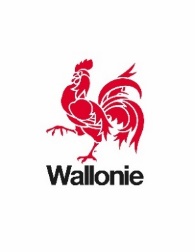 Coordinateur POLLEC Quelle est ou sera la place du coordinateur POLLEC communal dans l’organigramme communal ? Justifiez ce positionnement au regard du caractère transversal de la fonction.Schéma de l’organigramme communal avec le positionnement du coordinateur dans le cadre du subside POLLEC 2022Tableau 1 : Personnel communal en charge du PAEDC envisagé dans le cadre de l’appel POLLEC 2022 (Nouveau recrutement)Tableau 1 : Personnel communal en charge du PAEDC envisagé dans le cadre de l’appel POLLEC 2022 (Nouveau recrutement)Coordinateur POLLEC Nom PrénomAgent à recruterContrat de travailCDI CDDService/DépartementTableau 2 : Personnel communal en charge du PAEDC envisagé dans le cadre de l’appel POLLEC 2022 (Coordinateur en fonction dans la commune)Tableau 2 : Personnel communal en charge du PAEDC envisagé dans le cadre de l’appel POLLEC 2022 (Coordinateur en fonction dans la commune)Tableau 2 : Personnel communal en charge du PAEDC envisagé dans le cadre de l’appel POLLEC 2022 (Coordinateur en fonction dans la commune)Coordinateur POLLEC 1Coordinateur POLLEC 2Nom Prénom Contrat de travailCDI CDDCDI CDDService/DépartementTaux d’occupation pour POLLEC (en ETP)Description des missions attribuées en dehors du subside POLLECJustifiez brièvement la répartition du subside d’1 ETP sur deux agents plutôt que sur un seul agent :Justifiez brièvement la répartition du subside d’1 ETP sur deux agents plutôt que sur un seul agent :Justifiez brièvement la répartition du subside d’1 ETP sur deux agents plutôt que sur un seul agent :Situation actuelle (si coordinateur POLLEC en poste dans la commune) :Situation projetée dans le cadre du subside POLLEC 2022 :